Smlouva o zajištění uměleckého vystoupení skupiny: Lenka Dusilová – sólo 
Čl. I
Smluvní strany

Pořadatel:
Organizace:  …GALERIE 4 galerie fotografie p.o.……………………………………….
zastoupená: …Mgr:Zbyněk Illek……………………………………….
sídlo: …Cheb, Františkánské nám.30/1……………………………………….
IČO: …00074268……………………………………….
DIČ: neplátce………………………………………….
tel.: ………736514083………………………………….
e-mail: …galerie4@galerie4.cz……………………………………….
(dále jen „pořadatel)
 
a
Skupina/interpret: Lenka Dusilová-sólo My Se Ozvem s.r.o.Na Dračkách 843/24, Střešovice, Praha 6, 162 00IČ: 14130742DIČ: CZ14130742číslo účtu: 2802124434/2010Poštovní adresa: Paleta – APPLAUSE booking, Buzulucká 440, Komárov u Hořovic, 267 62email: adela@applausebooking.cz
www: https://myseozvem.cz/
tel: +420 774 231 568Telefon v den koncertu: Michal Samiec 602 471 186
(dále jen „skupina/interpret“ nebo „agentura“)uzavírají níže uvedeného dne, měsíce a roku tuto smlouvu v souladu s ust. § 1746 odst. 2 zák. č. 89/2012 Sb., občanského zákoníku.

Čl. II                                                                                                         
Předmět smlouvy

Předmětem této smlouvy je vymezení práv a povinností obou smluvních stran vznikajících v souvislosti s vystoupením Lenky Dusilové – sólo acoustic v rámci dvoudenní akce s programem a výstavou Chebské dvorky  POD STŘECHOU pořádané pořadatelem. Jméno pořadu: Lenka Dusilová Sólo - acoustic
Datum vystoupení: pátek  9.června 2023Zahájení vystoupení: 20:00Přesné jméno a adresa místa vystoupení: Cheb, Františkánské nám.30/1,  Galerie 4 
Honorář: konečná částka 45.660,-Kč zahrnuje DPH občerstvení, cestovnéZvuková zkouška (30 až 60 min.) od:16:15 
Zvukař je seznámen s techn. podmínkami dle tzn. technického rideru, vč. podmínek zvukové zkoušky : Zvučení, osvětlení, technické vybavení zajišťuje interpret
Mobilní kontakt (+ jméno) na pořadatele v den koncertu: 736514083
Mobilní kontakt na zvukaře (+jméno): není zajišťován pořadatelem
Příjezd: 16:15 ZKOUŠKA: 16:30 do 17:30
Čas otevření sálu pro veřejnost: 17:30 – 19:00 (vernisáž výstavy s kulturním hudebním programem) + 19:45 (před koncertem – vystoupením L.Dusilové)
Orientační kapacita sálu:80 návštěvníků                                                                             
Popis cesty, GPS (nebo přiložte plánek): 50.0779814N, 12.3685544E…………………

Čl. III
Závazky pořadatele – technické podmínky
 1. Pořadatel poskytne interpretce uzamykatelnou šatnu se zrcadlem vhodnou pro 2 osoby + 1x ručník.2. Pořadatel se zavazuje zajistit přítomnost nosičů aparatury od příjezdu interpretky po skončení koncertu, až do úplného umístění aparatury a nástrojů do auta.

3. Pořadatel se zavazuje poskytnout 6 volných vstupenek na koncert pro kapelu. Seznam jmen dodá pořadateli nejdéle 3 dny před datumem vystoupení interpret nebo jeho zástupce.
4. Pořadatel se zavazuje odeslat potvrzenou smlouvu do 14 dnů od jejího doručení zpět agentuře. 

5. Pořadatel se zavazuje zajistit bezpečnost skupiny a její aparatury a nástrojů během koncertu. Dále se zavazuje k tomu, že se nebude nikdo pohybovat na pódiu před koncertem i po jeho skončení.

6. Jakékoliv úpravy a změny ve smlouvě pořadatel vyznačí červenou barvou, případně bude o změnách informovat APPLAUSE booking.
 
Čl. IV
Závazky pořadatele – finanční vyrovnání

1.       Pořadatel zaplatí ve prospěch Lenky Dusilové - sólo podle této smlouvy honorář ve výši 45.660,- celkem, tj. konečná fakturovaná částka zahrnuje DPH.
Honorářem se rozumí čistá částka, která nemůže být v žádném případě dodatečně snížena o jakoukoliv daň či poplatek, není-li tak výslovně ujednáno v této smlouvě. Úhrada bude provedena bankovním převodem, ihned po odvedení výkonu interpreta oproti dodané, náležitě vyplněné faktuře. Datum splatnosti 9.6.2023.Pořadatel vypořádá závazky vůči OSA. Výše honoráře nebude sdělena třetí straně.
Čl. V
Závazky agentury

1.       Zajistit včasnou účast skupiny/interpreta na zvukové zkoušce a při koncertu.
2.       Zajistit, že skupina/interpret odehraje vlastní repertoár v celkové délce 60 minut, a že při tom použije vlastní nástroje a nástrojovou aparaturu.
3.       Odeslat pořadateli repertoárový list (podklad pro OSA), který pořadatel potvrdí a pošle agentuře.
4.       Zajistit dle možností propagaci koncertu na webu, sociálních sítích, v médiích.Čl. VI                                                                                                          
Zvláštní ujednání

V rámci koncertu dále vystoupí skupina/y …v rámci koncertu – vystoupení L.Dusilové nevystoupí jiný interpret……………………………………………………………  
přičemž Lenka Dusilová - sólo vystoupí v pořadí:1 
 Vystoupí v rámci dvoudenní akce s programem a výstavou Chebské dvorky  POD STŘECHOU. Po skončení zahájení výstav – vernisáže s kulturním programem.
Čl. VII                                                                                                                
Nekonání a odřeknutí vystoupení

1.       Nepřízeň počasí, malý zájem o vstupenky, nedostatečná nebo špatná propagace, atd. nejsou zásadně důvody k odstoupení od smlouvy nebo ke zrušení smlouvy ze strany pořadatele. Skupině/interpretovi pak vždy přísluší veškeré úhrady v plné výši, a to dostaví-li se na vystoupení v dobré víře.
2.       Poruší-li pořadatel vlastní vinou své povinnosti uvedené v této smlouvě, má účinkující právo odstoupit od smlouvy a žádat náhradu ve výši ujednané částky.
3.       Bude-li vystoupení znemožněno v důsledku nepředvídatelné události ležící mimo smluvní strany (přírodní katastrofa, epidemie, válečný  konflikt, úřední zákaz), mají smluvní strany právo od smlouvy odstoupit bez jakýchkoliv nároků na finanční úhradu škody, avšak po předchozím průkazném vyrozumění.
4.       Vznikne-li nepředvídatelná událost na straně skupiny/interpreta (vážné onemocnění, úraz, úmrtí, dopravní kalamita či nehoda), nevzniká nikomu žádný nárok, ovšem za podmínky, že agentura bez prodlení pořadatele o této vyrozuměla. Taková událost musí být vždy řádně doložena.
5.       Mimo tyto vyjmenované příčiny nelze smlouvu jednostranně vypovědět, aniž by strana, která nekonání či odřeknutí koncertu způsobila, neuhradila škodu vzniklou straně druhé. Na straně skupiny se za škodu považuje honorář viz Čl. II.
 
Čl. VIII
Závěrečná ustanovení

1.       Obě strany se zavazují k tomu, že smlouva obsahuje pravdivé a úplné informace, které budou řádně a bez urgencí dodržovány.
2.       Tato smlouva byla vyhotovena ve dvou exemplářích, z nichž každý má právní sílu originálu smlouvy. Jedno vyhotovení náleží agentuře a jedno pořadateli.
3.       Smlouva nabývá platnosti a účinnosti dnem podpisu obou stran.
 
Za agenturu:                                                                  Za pořadatele                                      	
  


V  Komárově dne: 27.3.2023                          V................................dne....................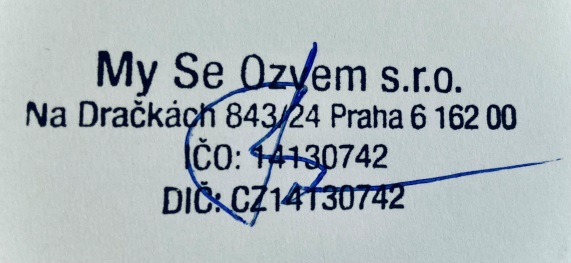 